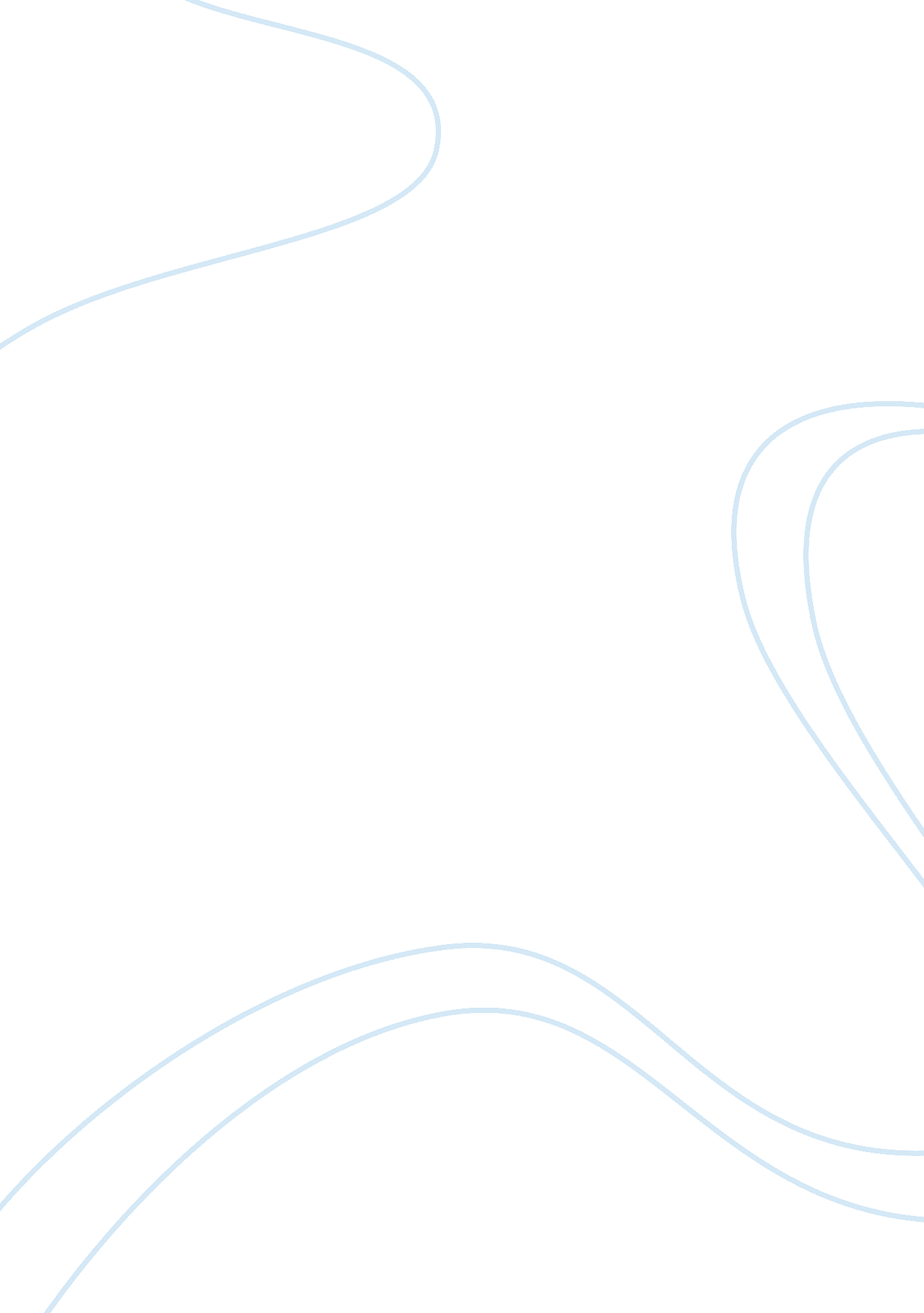 Example of term paper on global mindsetBusiness, Company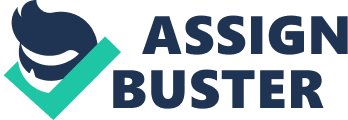 With the world becoming flat by the day, there is a need to have a global mindset. This is the requirement that we should have in order to have effective leadership. Leaders are required to have a global view of operation. This way, we will be able to integrate with different cultures. Having a global mindset will enable us to learn and understand the culture of other people. The degree of integrating with these cultures is measured using culture intelligence (IQ). Global mindset is defined as the ability to influence individuals, groups and systems that are found to have different cultural, organizational, psychological knowledge from those that one has. We have been urged to think globally and act locally. In culture intelligence we are required to think and act globally and locally at the same. 
Companies that are running the business globally normally face challenges. Some of the key challenges are how to interact with people with diverse cultures and believes. Furthermore, the international companies face the problems of recognizing the right segment and the way to approach the new customers. Scientific managers such as Fredrick Taylor, believes that a global mindset is a tool that can solve such problem. He, Fredrick Taylor, defines global mindset as the way the company interact we the world or rather how the company communicates with its customers across the globe. 
Companies can compete effectively across the world through the adoption of the global communication. There is a need to use the latest technology to save time and money. It is not a must for the management to travel so as to communicate with its potential customers. They can adopt the global mindset of doing things such as promoting the companies’ products through the internet, Skype, Tweeters and Facebook. 
Managers can benefit from global mindset because they will be able to see the world from a new perspective, and be able to acquire new skills on how to do business. Besides, they will not only know how to design appropriate action, but when to apply and monitor those actions. Culture synergy Popular companies face challenges because they display their differences. This makes hard for them to succeed because there is high competition in the international market and high barriers that exist between different cultures. It is, therefore, it is necessary for the company to adopt culture synergy so that they integrate different cultures as a way of working out the differences that exist among them. 
Culture synergy is vital for every company because it brings in the spirit of teamwork and can also create the sense of togetherness. Motivation Motivation is part of the successive strategy. When employees are motivated, they can work hard to ensure that the customers are satisfied with the products and services they receive from the company. According to Maslow, employees are more resourceful when they are motivated through appreciation of their good work. Employees are more sensitive of their self-esteem; they need to be told that they are major contributors to the success of the company. 
I will personally use these insights in the future. As I plan to undertake business, I am sure that I will apply the global mindset so that I will be able to work with different cultures of the world. Also, in my career, I will apply global mindset by working on policies that cut across many cultures. 
In the case of culture synergy, I will work in various environments with many people. These people will be having different cultures. This will help me work with them in all the endeavors that I undertake. 
For the motivation, I will seek to be motivated when faced with challenges and work to ensure that the challenges are worked with renewed energy. In future and in both my businesses and career, motivations will help me overcome challenges that come over. Steps to improve CQ experience CQ drive 
This is the extent in which one is persistent and energized in the effort to deal with multicultural dimensions. This will normally include the self-confidence that one and the benefits that they believe will gain when they adopt and use these different cultures. The efforts that I have taken n order to achieve this level include being fast to learn other cultures. I will be willing to interact with other cultures in my place of work and in my place of study. With these steps, I am sure that I will be able to interact with many people with divergent cultures. I will seek to know how they interact and how they perceive different places. I also believe that culture is not about where I was born alone, but more so, on the places where I worship. For this case, I will strive to learn various ways in which other people worship. There are many denominations that I ought to learn. Being a protestant, I will strive to learn how Adventists, Catholics, Mormons, and other religions undertake their worship. This will develop my confidence in the way I relate with these other cultures. The confidence is achieved because we are aware of what we are doing. CQ drive sub dimension Intrinsic interest 
The steps I will undertake in order to have interest in the cultures that I intend to learn will include even communicating with friends who use these cultures. Learning with them and undertaking activities together will make one be interested with the culture that they are striving to grasp. This will entail ensuring that even the social network friends that I communicate with should be from the culture I am interested in. I understand that various groups have been created about that particular culture that I want to learn. This is a good opportunity to learn these cultures using the social networks. Extrinsic interest There are benefits that will motivate me to learn the diverse cultures. I will have new friends who come from the other culture. This will enable me to enlarge my network of friends who can be of help in terms of need. With various friends, I am sure that I will have whom to turn to when I am faced with any challenge. Self efficacy There are situations where we are required to undertake some procedures in the society that require us to know other cultures. An example is that there are community projects that need to be approached using their local intellect. I will know how to approach them. In my professional undertaking, I am required to be of benefit to the community. Some ways in which this will take place is by doing visitations and explaining what is required. If this happens, I will understand how to handle the various situations. CQ strategy This is the degree in which we are aware of what is going on in the environments that are different to our cultures. It entails the ability to use the awareness to manage the situations effectively. 
I understand that I am required to be aware of what is taking place and be aware of intercultural interactions before and after they have occurred. I am therefore required to ensure that I know what is happening in my community and know how to benefit in the intercultural interactions. I will ensure that I know of the current events and the future events of what will take place. CQ strategy sub dimension Planning 
It is important to plan before any cultural interaction takes place. I will ensure that I research on the events that will require diverse and then plan for these events before they occur. Awareness I will ensure that I get information about these events by attending various intercultural meetings and asking friends about them. I will also ensure that I use social media to ensure that I am right aware of the events. Checking I will ensure that I will always be flexible with the outcome so that when they do not occur or go on as I expected, then I change and adapt to the results. I might not be allowed to attend some events. This way I will just not be part of them and will understand what this has happened. CQ knowledge This is the degree to in which we are aware of how different cultures affect the way people think and act. I will ensure that I learn as many cultures as possible. I will do online research to understand various divergent cultures. I will want to know why some people act the way they act and why others do not act the way they should act. For the people who are around me, I will ensure that I learn from my friends and older people why they are acting the way they are. CQ action This is the degree to the adoption and having knowledge and repertoire about different cultures, I will ensure that I possess vast skills and expertise on how to use various languages. The specific steps are to use the internet to learn the various cultures and know the why reasons other cultures behave and act the way they act. 